ГОСУДАРСТВЕННОЕ АВТОНОМНОЕ ОБРАЗОВАТЕЛЬНОЕ УЧРЕЖДЕНИЕ
ВЫСШЕГО   ОБРАЗОВАНИЯ ЛЕНИНГРАДСКОЙ ОБЛАСТИ
«ЛЕНИНГРАДСКИЙ ГОСУДАРСТВЕННЫЙ УНИВЕРСИТЕТ ИМЕНИ А. С. ПУШКИНА»Утверждаю»Проректор по учебно-методической работе________________С.Н.БольшаковРАБОЧАЯ ПРОГРАММАДИСЦИПЛИНЫ ОП. 14 «Информационно-коммуникативные технологии в профессиональной деятельности»по специальности среднего профессионального образования 40.02.01 Право и организация социального обеспеченияСанкт-Петербург 2022Рабочая программа учебной дисциплины ОП.14 «Информационно-коммуникативные технологии в профессиональной деятельности» разработана на основе Федерального государственного образовательного стандарта (далее – ФГОС) утвержденного приказом Министерства образования и науки РФ от 11.08.2014 года № 976 по специальностям среднего профессионального образования (далее СПО) 40.02.01 «Право и организация социального обеспечения».Организация-разработчик:  ГАОУ ВО ЛО «ЛГУ им. А.С. Пушкина».Разработчик:  преподаватель Талантов Илья Анатольевич       Ф.И.О., ученая степень, звание, должностьРассмотрено на заседании ПЦК общепрофессиональных дисциплин ипрофессиональных модулей.Протокол от «31»_августа_ 2022_ г.  № 1__СОДЕРЖАНИЕПАСПОРТ РАБОЧЕЙ ПРОГРАММЫ ДИСЦИПЛИНЫ ОП 14 Информационно-коммуникативные технологии в профессиональной деятельности Область применения программыРабочая программа профессиональной дисциплины (далее – ПД) является частью основной профессиональной образовательной программы ГАОУ ВО ЛО «ЛГУ им. А.С.Пушкина» по специальности СПО 40.02.01 «Право и организация социального обеспечения», разработанной в соответствии с ФГОС третьего поколения.Рабочая программа ПД может быть использована в профессиональной подготовке студентов по специальности СПО 40.02.01 «Право и организация социального обеспечения».В программу дисциплины включены требования к знаниям, психологических основ предупреждения агрессивных проявлений, социальной дезадаптации, девиантного поведения, снижения этических и нравственных критериев. Реализация программы направлена на формирование законопослушного поведения несовершеннолетних и молодежи.Обучение по   дисциплине ведется на русском языкеПри реализации программы   дисциплины методы и средства обучения и воспитания, образовательные технологии, не могут наносить вред физическому или психическому здоровью обучающихся.Воспитание обучающихся при освоении учебной дисциплины осуществляется на основе включаемых в образовательную    программу    рабочей программы воспитания и    календарного плана воспитательной работы на текущий учебный год.Воспитательная деятельность, направлена на развитие личности, создание условий для самоопределения и социализации обучающихся на основе социокультурных, духовно нравственных ценностей и принятых в российском обществе правил и норм поведения в интересах человека, семьи, общества и государства, формирование у обучающихся чувства  патриотизма, гражданственности, уважения к памяти защитников Отечества и подвигам Героев Отечества, закону и правопорядку, человеку труда и старшему поколению, взаимного уважения, бережного отношения к культурному наследию и традициям многонационального народа Российской Федерации, природе и окружающей среде.1.2 Место дисциплины в структуре основной профессиональной образовательной программы:Профессиональный цикл ОПОП по специальности 40.02.01 «Право и организация социального обеспечения», согласно ФГОС.                                                         1.3 Цели и задачи дисциплины – требования к результатам освоения дисциплины:В результате освоения дисциплины обучающийся должен:уметь: использовать программное обеспечение в профессиональной деятельности;применять компьютерные и телекоммуникационные средства;работать с информационными справочно-правовыми системами;использовать прикладные программы в профессиональной деятельности;работать с электронной почтой;использовать ресурсы локальных и глобальных информационных сетей;знать:состав, функции информационных и телекоммуникационных технологий,возможности их использования в профессиональной деятельности;основные правила и методы работы с пакетами прикладных программ;понятие информационных систем и информационных технологий;понятие правовой информации как среды информационной системы;назначение, возможности, структуру, принцип работы информационных справочно-правовых систем;теоретические основы, виды и структуру баз данных;возможности сетевых технологий работы с информацией;  В результате освоения дисциплины обучающиеся должны обладать следующими общими компетенциями, включающими в себя способность :ОК 1. Понимать сущность и социальную значимость своей будущей профессии, проявлять к ней устойчивый интерес.ОК 2. Организовывать собственную деятельность, выбирать типовые методы и способы выполнения профессиональных задач, оценивать их эффективность и качество.ОК 3. Принимать решения в стандартных и нестандартных ситуациях и нести за них ответственность.ОК 4. Осуществлять поиск и использование информации, необходимой для эффективного выполнения профессиональных задач, профессионального и личностного развития.ОК 5. Использовать информационно-коммуникационные технологии в профессиональной деятельности.ОК 6. Работать в коллективе и команде, эффективно общаться с коллегами, руководством, потребителями.В результате освоения дисциплины обучающиеся должны обладать следующими профессиональными компетенциями, включающими в себя способность:  ПК 1.5. Осуществлять формирование и хранение дел получателей пенсий, пособий и других социальных выплат.ПК 2.1. Поддерживать базы данных получателей пенсий, пособий, компенсаций и других социальных выплат, а также услуг и льгот в актуальном состоянии.1.4. Рекомендуемое количество часов на освоение программы дисциплины:максимальной учебной нагрузки обучающегося 118 часа, в том числе:обязательной аудиторной учебной нагрузки обучающегося 78 часа;самостоятельной работы обучающегося 30 часа;консультаций 10 часов.СТРУКТУРА И ПРИМЕРНОЕ СОДЕРЖАНИЕ УЧЕБНОЙ ДИСЦИПЛИНЫ2.1. Объем учебной дисциплины и виды учебной работы Тематический план и содержание учебной дисциплины «Информационные технологии в профессиональной деятельности»Уровни освоения учебного материала:1. – ознакомительный (узнавание ранее изученных объектов, свойств); 2. – репродуктивный (выполнение деятельности по образцу, инструкции или под руководством)3. – продуктивный (планирование и самостоятельное выполнение деятельности, решение проблемных задач)3. Условия реализации программы дисциплины3.1.	Требования к минимальному материально-техническому обеспечениюРеализация учебной дисциплины требует наличия лаборатории информационных технологий в профессиональной деятельности – аудитория 109.Оборудование учебного кабинета:мультимедийный проектор, меловая и маркерная доска, столы и стулья обучающихся, стол и стул преподавателя, наборы демонстрационного оборудования и учебно-наглядных пособий, Windows 7 x64 , Подписка: Microsoft Imagine Premium, Идентификатор подписки: 61b01ca9-5847-4b61-9246-e77916134874, Акт предоставления прав №Tr043209 от 06.09.2016, Microsoft Office 2016, Лицензионный договор №159 на передачу не исключительных прав на программы для ЭВМ от 27 июля 2018 г.3.2. Информационное обеспечение обученияПеречень рекомендуемых учебных изданий, Интернет-ресурсов, дополнительной литературыОсновная литература: Михеева Е.В., Информационные технологии в профессиональной деятельности,  М.:Академия	,  2020ЭБС ЮРайт, Информационные технологии в юридической деятельности. Учебник и практикум для СПО/отв. ред. Чубукова С.Г.-М. : Юрайт.,2020Дополнительная литература: 1. Информационные технологии в юридической деятельности.,Учебник для СПО/под общ. ред. Кузнецова П.У.-М. : Юрайт, 2020,( ЭБС « Юрайт»)При осуществлении образовательного процесса по дисциплине использованы следующие информационно-справочные системы, электронные библиотеки и архивы:- Электронно-библиотечная система «Университетская библиотека онлайн». – Режим доступа: http://biblioclub.ru/- Электронная библиотечная система «Юрайт» – Режим доступа: https://biblio-online.ru- Электронно-библиотечная система IPRbooks – Режим доступа: www.iprbookshop.ruДополнительные источникиInternet-ресурсыhttp://www.garant.ruhttp://www.aero.garant.ruhttp://www.consultant.ruhttp://www.intuit.ru/	–	Национальный	открытый	университет информационных технологийhttp://www.osp.ru	-	Открытые	системы:	издания	по информационным технологиямhttp://www.ict.edu.ru/lib/ – ИКТ-портал. Электронная библиотекаhttp://www.rusedu.info	-	Сайт	RusEdu:	информационные технологии в образованииhttp://school-collection.edu.ru	–	единая	коллекция	цифровых образовательных ресурсовhttp://window.edu.ru/catalog	–	единое	окно	доступа	к образовательным ресурсамhttp://fcior.edu.ru	–	Каталог	электронных	образовательных ресурсовhttp://www.taurion.ru/ – книги, учебники, самоучители и задания для самостоятельной подготовки к работе в Microsoft Officehttp://videouroki.net/ – видеоуроки по информатике и ИТhttp://www.computer-museum.ru/index.php	–	виртуальный компьютерный музейИнтернет газета по информатике и ИКТ. http://gazeta.lbz.ru/Электронный	учебник	по	информатике.	http:	//	pmi.ulstu.ru/new_project/ index.htmИнформатика и информационные технологии - web-конспект и тесты http://www.junior.ru/wwwexam/Информационные	процессы.	Электронный	учебник.	http://www. univer.omsk.su/omsk/Edu/infpro/infpro.htmlНаучно-методическая литератураЦветкова	М.С.	Информатика	и	ИКТ:	учебник	для	нач.	и сред.проф.образования. – М., 2013.Цветкова М.С. Информатика и ИКТ: практикум для профессий и специальностей технического и социально-экономического профилей : учеб. пособие для нач. и сред. проф. образования. – М., 2013.Бешенков С.А., Кузьмина Н.В., Ракитина Е.А. Информатика. Учебник 11 кл. – М., 2012.Кузнецов А.А. и др. Информатика, тестовые задания. – М., 2010.Гвоздева В.А. Информатика, автоматизированные информационные технологии и системы : учебник / В. А. Гвоздева. - М. : ИД "ФОРУМ,; ИНФРА-М", 2011. - 544с. : ил. - (Профессиональное образование).Информатика и информационные технологии : Учебное пособие/ под ред.Ю.Д.Романовой. - 5-е изд.,испр.и доп. - М. : Эксмо, 2011. - 704с. - (Новое экономическое образование)Информационные технологии : учебник / Санкт-Петербургский государственный ун.-т экономики и финансов./Под ред.проф.В.В.Трофимова.- М. : ЮРАЙТ, 2011. – 624 с. - (Основы наук). - Библиогр.с.623-624.4. Контроль и оценка результатов освоения дисциплиныКонтроль и оценка результатов освоения дисциплины осуществляется преподавателем в процессе проведения практических занятий и лабораторных работ, тестирования, а также выполнения обучающимися индивидуальных заданий, проектов, исследований.Фонд оценочных средствКонтроль и оценка результатов освоения дисциплины «Информационные технологии в профессиональной деятельности» осуществляется преподавателем в процессе проведения:лабораторных (практических) занятий, тестирования,  опроса, анализа выполнения кейс заданий,выполнения студентами внеаудиторной самостоятельной работы, индивидуальных заданий и т.д.Тестирование направлено на проверку владения терминологическим аппаратом и конкретными знаниями в области по дисциплине.  Тестирование проводится как в режимах обучения и самоконтроля во время выполнения внеаудиторной самостоятельной работы, так и в режиме  текущего контроля с помощью интернет источников (таких как http://biblioclub.ru/ - раздел интерактивное тестирование). Аудиторное тестирование занимает часть учебного занятия (10-30 минут), результаты тестирования разбираются на том же или следующем занятии; частота тестирования определяется преподавателем.Лабораторные занятия проводится в часы, выделенные учебным планом для отработки практических навыков, формирования общих компетенций и подготовки к последующему освоению профессиональных компетенций, и предполагают аттестацию всех обучающихся за каждое занятие. Собеседование посредством использования устного опроса на занятии позволяет выяснить объем знаний студента по определенной теме, разделу, проблеме. Доклад, сообщение является продуктом самостоятельной работы студента, представляющий собой публичное выступление по представлению полученных результатов решения определенной учебно-практической, учебно-исследовательской или научной темы.Продуктом самостоятельной работы студента, является и реферат,  представляющий собой краткое изложение в письменном виде полученных результатов теоретического анализа определенной научной (учебно-исследовательской) темы, где автор раскрывает суть исследуемой проблемы, приводит различные точки зрения, а также собственные взгляды на нее. Раздел 1. Информационные и коммуникационные технологии в обработке юридической информации.Тема 1.1 Основные понятия, средства и методы информационных технологий.Вопросы для проведения контроля и оценки результатов обучения при различных формах опросаСвойства информации, единицы измерения информации, виды информационных процессов и информационных технологийСовременные аппаратные средства персонального компьютера; архитектуру системного блока и характеристики устройств, входящих в системный блок и определяющих потребительские свойства компьютераНазначение периферийных устройств, их основные характеристики и правила работы с нимиРазновидности носителей информации, способы записи, характеристикиуметь: осуществлять запись и считывание информации с долговременных носителей информацииПравила техники безопасности при работе с вычислительной и мультимедийной техникой; СанПиН 2.2.2/2.4.1340-03 «Гигиенические требования к персональным электронно-вычислительным машинам и организации работы»  Разновидности современных программных продуктов, их классификацию по различным критериямНазначение системных программ, характеристики наиболее распространенных операционных систем, возможности использования прикладных программ общего назначения в профессиональной деятельности Нормативные документы, защищающие авторские права; правила организации электронного документооборота на рабочем месте при коллективном доступе к информации, понятие информационной безопасности.Тестовые задания для проведения контроля и оценки результатов обученияЗадание #1Вопрос:Существуют следующие виды ИТ:Выберите несколько из 5 вариантов ответа:1) глобальные ИТ2) локальные ИТ3) базовые ИТ4) конкретные ИТ5) неопределенные ИТЗадание #2Вопрос:Информационная система - этоВыберите один из 4 вариантов ответа:1) компьютерная система обработки информации2) человеко-компьютерная система хранения, передачи и обработки информации3) человеко-компьютерная система обработки информации4) компьютерная система хранения, передачи и обработки информацииЗадание #3Вопрос:Основные принципы новых компьютерных технологийВыберите несколько из 5 вариантов ответа:1) Интегрированность с другими программными продуктами2) Простота процесса обработки данных3) Интерактивный (диалоговый) режим работы с компьютером4) Хранение больших объёмов информации5) Гибкость процесса изменения данных и постановок задачЗадание #4Вопрос:Информация-этоВыберите один из 4 вариантов ответа:1) данные, являющиеся объектом хранения и помогающие решать поставленные перед организацией задачи2) совокупность знаний о происходящих процессах3) это сведения, знания, сообщения, уведомления, т.е. нечто, присущеетолько человеческому сознанию и общению4) совокупность данных о функционировании экономического объектаЗадание #5 (6)Вопрос:По уровням управления экономическая информация делится на:Выберите один из 5 вариантов ответа:1) Плановую, учетную, входную, выходную2) Нормативно-справочную, учетную, выходную3) Отчетно-статистическую, плановую, входную4) Плановую, учетную, нормативно-справочную, отчетно-статистическую,5) Входную, выходнуюЗадание #6 (7)Вопрос:Операционная система это -Выберите один из 5 вариантов ответа:1) совокупность основных устройств компьютера2) система программирования на языке низкого уровня3) программная среда, определяющая интерфейс пользователя4) совокупность программ, используемых для операций с документами5) программа для уничтожения компьютерных вирусовЗадание #7 (12)Вопрос:Укажите, какие из перечисленных средств относятся к техническим средствам обработки экономической информацииВыберите один из 4 вариантов ответа:1) персональные компьютеры2) средства выдачи и отображения информации3) накопители на жестких магнитных дисках4) телекоммуникационные средстваЗадание #8 (33)Вопрос:Основными элементами АРМ являютсяВыберите один из 5 вариантов ответа:1) Информационное, программное и логическое обеспечение2) Информационное, программное и техническое обеспечение3) Информационное и программное обеспечение4) Информационное и техническое обеспечение5) Техническое и программное обеспечениеЗадание #9 (34)Вопрос:Информационное обеспечение - этоВыберите один из 4 вариантов ответа:1) совокупность внешней и внутренней информации, используемой в ЭИС2) организация информационного окружения пользователя в видекомфортной среды, способствующей выполнению поставленных перед ним целей3) совокупность языков общения, правил их формализации, терминов, используемых в ЭИС4) совокупность норм, выраженных в нормативных актах, устанавливающих и закрепляющих организацию ЭИС, их цели, задачи, структуру, функции и правовой статусЗадание #10 (40)Вопрос:В зависимости от вида обрабатываемой информации, информационные технологии могут быть ориентированы на обработку:Выберите несколько из 5 вариантов ответа:1) графики2) информации3) программ4) анимации5) знанийЗадание #11 (41)Вопрос:Организационно упорядоченная совокупность документов (массивов документов) и ИТ, реализующих информационные процессы - этоВыберите один из 4 вариантов ответа:1) информационная система2) информационное обеспечение3) информационные потребители4) информационные ресурсыЗадание #12 (46)Вопрос:По функциям управления экономическая информация разделяется на:Выберите один из 5 вариантов ответа:1) Входную, выходную2) Плановую, учетную, нормативно-справочную, отчетно-статистическую,3) Нормативно-справочную, учетную, выходную4) Отчетно-статистическую, плановую, входную5) Плановую, учетную, входную, выходнуюЗадание #13 (480Вопрос:Что такое "Панель инструментов"?Выберите один из 5 вариантов ответа:1) Система управления функционированием устройств, с которымиобщается бухгалтерская программа (например, дисководы, монитор,принтер и др.)2) Другое название, используемое для обозначения меню3) Набор средств для тестирования и исправления информационной базы4) Система отладки модулей конфигурации, иначе называемая"Отладчик"5) Окно с набором кнопок (пиктограмм) для быстрого доступа к частоиспользуемым командам и функциямЗадание #14 (49)Вопрос:Техническое программное обеспечение- этоВыберите один из 4 вариантов ответа:1) системное и прикладное ПО2) составные части компьютера3) выбранный комплекс технических средств4) набор информационных данныхЗадание #15 (50)Вопрос:Экономическая информация не характеризуется:Выберите один из 4 вариантов ответа:1) большим объемом2) однократным использованием3) соответствиям объекту управления4) периодическим преобразованием и обновлениемЗадание #16 (51)Вопрос:Подсистема технического обеспечения ИС включает:Выберите один из 4 вариантов ответа:1) технические средства, приборы и оборудование, компьютеры, обеспечивающие работу экономической ИС2) mainframe-компьютер, поддерживающий информационное обеспечение для принятия решений3) функциональные и обеспечивающие ИТ4) информационное и программное обеспечениеЗадание #17 (52)Вопрос:Составляющими ИТ являютсяВыберите один из 4 вариантов ответа:1) информация и данные2) этапы, операции, действия, элементарные операции3) персональные компьютеры и программные средства4) персональные компьютеры и пользователи, использующие ихЗадание #18 (56)Вопрос:Экспертная система - этоВыберите один из 3 вариантов ответа:1) интеллектуальная вычислительная система, в которую включенызнания опытных специалистов о некоторой предметной области и котораяв пределах этой области способна принимать экспертные решения.2) вычислительная система, в которую включены знания специалистов онекоторой области и которая в пределах этой области способна приниматьэкспертные решения.3) система, позволяющая накапливать, систематизировать ираспространять знания, накопленные предыдущими поколениямиЗадание #19 (57)Вопрос:Программное обеспечение - этоВыберите один из 4 вариантов ответа:1)Совокупность программ, позволяющих осуществить на компьютере автоматизированную обработку информации2)Совокупность аппаратных средств, позволяющих осуществить на компьютере обработку информации3)Это программные продукты, предназначенные для решения какой-либо задачи в конкретной функциональной области4)Обязательная часть специального обеспечения, обеспечивающая эффективное функционирование ПК в различных режимахЗадание #20 (58)Вопрос:Какой из перечисленных способов выхода из программы Вы считаетенаиболее правильным?Выберите один из 3 вариантов ответа:1) Нажать клавишу Reset на системном блоке компьютера2) Выключить компьютер сетевым выключателем3) Нажать комбинацию клавиш Alt+F4Задание #21 (64)Вопрос:Инструментарий ИТВыберите один из 4 вариантов ответа:1) один или несколько взаимосвязанных программных продуктов для определённого типа компьютера, технология работы в котором позволяет достичь поставленную пользователем цель2) программное обеспечение компьютера3) человеко-компьютерная система обработки информации4) набор программных продуктов для определённого типа компьютераЗадание #22 (69)Вопрос:Семантический аспект информации отражаетВыберите один из 5 вариантов ответа:1) смысловое содержание информации2) превращение информации в сообщение3) смысловые связи между словами или другими элементами языка 4) потребительские свойства информации5) достижения поставленной цели с учетом полученной информацииЗадание #23 (70)Вопрос:Синтаксическая мера информации определяетВыберите один из 5 вариантов ответа:1) количество символов принятого алфавита в сообщении2) тезаурус пользователя3) вид целевой функции управления системы4) энтропию системы5) измерение объема данных в байтахЗадание #24 (92)Вопрос:Информационные технологии – это:Выберите один из 5 вариантов ответа:1) совокупность средств и методов сбора, обработки и передачи данных (первичной информации) для получения информации нового качества о состоянии объекта, процесса или явления (информационного продукта).2) методы сбора, обработки и передачи данных для получения информации нового качества о состоянии объекта, процесса или явления (информационного продукта).3) совокупность средств и методов обработки, изготовления, изменения состояния, свойств, формы сырья или материала4) совокупность действий, направленных на достижение поставленной цели.5) совокупность средств необходимых для получения информации нового качества о состоянии объекта, процесса или явления (информационного продукта).Тема 1.2 Обработка экономической и юридической информации текстовыми процессорами.Вопросы  для проведения контроля и оценки результатов обучения при различных формах опросаЭлементы окна программы Microsoft Office Word, окна документа, диалогового окна. Алгоритмы создания документов, в том числе на основе шаблонов, сохранения документов.Основные правила редактирования текстовых документовСоздание документов, в том числе на основе шаблонов, осуществление набора и редактирования документов, сохранение документов. Понятия форматирования шрифта и абзаца, макетирования страницыПравила применения таблиц в текстовых документахРазновидности графических объектов, применяемых в текстовом документе; особенности их применения в профессиональной деятельности1. Тестовые задания для проведения контроля и оценки результатов обученияЗадание #1 (35)Вопрос:Какую строку будет занимать запись "Клавиатура" после проведениясортировки по убыванию в поле "Стоимость"?Выберите один из 4 вариантов ответа:1) 32) 13) 24) 4Задание #2 (82)Вопрос:Текстовый редактор - программа, предназначенная дляВыберите один из 4 вариантов ответа:1) создания, редактирования и форматирования текстовой информации2) автоматического перевода с символьных языков в машинные коды3) управление ресурсами ПК при создании документов4) работы с изображениями в процессе создания игровых программЗадание #3 (83)Вопрос:Какого способа выравнивания нет в WORD.Выберите один из 3 вариантов ответа:1) выравнивание по правому краю2) выравнивание по левому краю3) выравнивание по высотеЗадание #4 (85)Вопрос:Для добавления таблицы в текст документа Word 2007 необходимовыбрать лентуВыберите один из 5 вариантов ответа:1) Рецензирование2) Вставка3) Разметка страницы4) Вид5) ГлавнаяЗадание #5 (95)Вопрос:Можно ли поставить размер кегля 15 у шрифта, например, Tahoma, еслипри выборе даны значения 14 и 16?Выберите один из 2 вариантов ответа:1) Да;2) НетЛабораторные работыЛабораторная работа № 1 «Создание деловых документов в редакторе MS Word»Лабораторная работа № 2. «Оформление текстовых документов, содержащих таблицы»Лабораторная работа № 3. «Создание текстовых документов на основе шаблонов. Создание шаблонов и форм.»Лабораторная работа № 4. «Создание комплексных документов в текстовом редакторе.»Лабораторная работа № 5. «Оформление формул в текстовом редакторе Word.»Лабораторная работа № 6. «Организационные диаграммы в текстовом редакторе Word.»Тема 1.3 Обработка экономической  и юридической информации табличными процессорамиВопросы  для проведения контроля и оценки результатов обучения при различных формах опросаЭлементы окна программы, окна документа, термины и понятия Excel (адрес ячейки, строка формул, рабочий лист и т.д.), виды и форматы данных, используемых в редакторе; особенности ввода информации в ячейки; реакцию программы на правильный и неправильный ввод информации.Способы сортировки и фильтрации данных; алгоритмы создания консолидированных и сводных таблиц, возможности автозаполнения.Правила работы с Мастером функций, основные математические, финансовые, статистические функции, используемые для расчетов в профессиональной деятельности.Правила построения диаграмм; особенности визуального отображения числовых данных в зависимости от содержания информации.Тестовые задания для проведения контроля и оценки результатов обученияЗадание #1 (5)Вопрос:Что надо набрать в пустой ячейке, чтобы начать ввод формулы?(Выберите один ответ.)Выберите один из 4 вариантов ответа:1) *2) (3) =4) )Задание #2 (8)Вопрос:Для пользователя ячейки электронной таблицы идентифицируются:Выберите один из 4 вариантов ответа:1) путем последовательного указания имени столбца и номера строки, на пересечении которых располагается ячейка2) адресом машинного слова оперативной памяти, отведенного под ячейку3) специальным кодовым словом4) именем, произвольно задаваемым пользователемЗадание #3 (9)Вопрос:Вычислительные формулы в ячейках электронной таблицызаписываются:Выберите один из 4 вариантов ответа:1) в обычной математической записи2) специальным образом с использование встроенных функций и по правилам, принятым для записи выражений в языках программирования3) по правилам, принятым исключительно для электронных таблиц4) по правилам, принятым исключительно для баз данныхЗадание #4 (10)Вопрос:Microsoft Excel 2007. Какой результат даст формула, если её скопироватьв В4?Запишите число:___________________________Задание #5 (11)Вопрос:Дан фрагмент электронной таблицы Microsoft Excel 2007. Значение ячейки D3 равно:Запишите число:___________________________Задание #6 (13)Вопрос:Указание адреса ячейки в формуле называется...Выберите один из 4 вариантов ответа:1) ссылкой2) функцией3) оператором4) формулойЗадание #7 (14)Вопрос:С какого символа начинается формула в Excel?Выберите один из 4 вариантов ответа:1) =2) +3) пробел4) все равно с какогоЗадание #8 (15)Вопрос:	На основе чего строится любая диаграмма?Выберите один из 4 вариантов ответа:1) книги Excel2) графического файла3) текстового файла4) данных таблицыЗадание #9 (26)Вопрос:Дан фрагмент электронной таблицы Microsoft Excel 2007. Прираспространении формулы в ячейке В3 будет слово:Запишите ответ:__________________________________________Задание #10 (27)Вопрос:Для переноса и копирования данных в электронной таблице используется:Выберите один из 4 вариантов ответа:1) Другая таблица2) Буфер обмена3) Системный файл4) Временный файлЗадание #11 (28)Вопрос:Электронная таблица предназначена для:Выберите один из 4 вариантов ответа:1) редактирования графических представлений больших объемов информации2) упорядоченного хранения и обработки значительных массивов данных3) визуализации структурных связей между данными, представленными в таблицах4) обработки преимущественно числовых данных, структурированных спомощью таблицЗадание #12 (29)Вопрос:Как по умолчанию называется документ ExcelВыберите один из 4 вариантов ответа:1) Журнал2) Документ3) Файл4) Книга__Задание #13 (30)Вопрос:Адрес в электронной таблице указывает координату:Выберите один из 4 вариантов ответа:1) Клетки в блоке клеток2) Результат расчета3) Клетки в электронной таблице4) Данные в строкеЗадание #14 (32)Вопрос:Программа Excel используется для...Выберите один из 4 вариантов ответа:1) создания электронных таблиц2) создания текстовых документов3) создание графических изображений4) все варианты верныЗадание #15 (38)Вопрос:Какое значение не может принимать ячейка?Выберите один из 4 вариантов ответа:1) текстовое2) возвращенное3) числовое4) все перечисленныеЗадание #16 (39)Вопрос:Microsoft Excel 2007. При очистке ячейки формула, содержащая ссылку на эту ячейку, получает:Выберите один из 4 вариантов ответа:1) пустую строку2) нет верного ответа3) 04) ошибкуЗадание #17 (42)Вопрос:На основе чего строится любая диаграмма?Выберите один из 4 вариантов ответа:1) графического файла2) данных таблицы3) текстового файла4) книги ExcelЗадание #18 (43)Вопрос:При перемещении или копировании в электронной таблице относительные ссылки:Выберите один из 4 вариантов ответа:1) не изменяются2) преобразуются вне зависимости от нового положения формулы3) преобразуются в зависимости от нового положения формулы4) преобразуются в зависимости от длины формулыЗадание #19 (44)Вопрос:Microsoft Excel 2007. Если ячейка содержит "#ЗНАЧ!", то:Выберите один из 4 вариантов ответа:1) значение, используемое в формуле ячейки имеет неправильный тип данных2) ячейка содержит любое значение3) ячейка содержит значение даты или времени4) ячейка содержит числовое значениеЗадание #20 (45)Вопрос:Какое расширение имеют файлы, созданные в MS Excel 2007Выберите один из 4 вариантов ответа:1) *.xls2) *.xlsm3) *.exl4) *.jpegЗадание #21 (53)Вопрос:В общем случае столбы электронной таблицы:Выберите один из 4 вариантов ответа:1) обозначаются буквами латинского алфавита2) обозначаются буквами русского алфавита3) нумеруются4) именуются пользователями произвольным образомЗадание #22 (61)Вопрос:Электронная таблица представляет собой:Выберите один из 4 вариантов ответа:1) совокупность строк и столбцов, именуемых пользователемпроизвольным образом2) совокупность нумерованных строк и поименованных буквамилатинского алфавита столбцов3) совокупность пронумерованных строк и столбцов4) совокупность поименованных буквами латинского алфавита строк инумерованных столбцовЗадание #23 (62)Вопрос:Строки электронной таблицы:Выберите один из 4 вариантов ответа:1) обозначаются буквами латинского алфавита2) именуются пользователями произвольным образом3) обозначаются буквами русского алфавита4) нумеруютсяЗадание #24 (65)Вопрос:Что означает «####»?Выберите один из 3 вариантов ответа:1) Ссылка на ячейку неверна.2) Столбец слишком узок для отображения содержимого ячейки.3) Опечатка в имени функции или использование имени, неизвестного программе Microsoft Excel.Задание #25 (67)Вопрос:Функция БСВыберите один из 4 вариантов ответа:1) Возвращает первоначальную стоимость инвестиции на основе периодических постоянных (равных по величине сумм) платежей и постоянной процентной ставки.2) Возвращает будущую стоимость инвестиции на основе периодически меняющихся (равных по величине сумм) платежей и постоянной процентной ставки.3) Возвращает будущую стоимость инвестиции на основе периодических постоянных (равных по величине сумм) платежей и постоянной процентной ставки.4) Возвращает общее количество периодов выплаты для инвестиции на основе периодических постоянных выплат и постоянной процентной ставки.Задание #26 (71)Вопрос:Результат формулы отображается в ячейке C6. Вы хотите узнать, как получен этот результат. Что необходимо сделать, чтобы увидеть формулу?Выберите один из 3 вариантов ответа:1) Щелкнуть ячейку C6 и нажать клавиши CTRL+SHIFT.2) Щелкнуть ячейку C6 и нажать клавишу F5.3) Щелкнуть ячейку C6.Задание #27 (73)Вопрос:Как по умолчанию называется документ ExcelВыберите один из 4 вариантов ответа:1) Файл2) Книга3) Журнал4) ДокументЗадание #28 (74)Вопрос:Блок ячеек электронной таблицы задается:Выберите один из 4 вариантов ответа:1) Номерами строк первой и последней ячейки;2) Именами столбцов первой и последней ячейки3) Указанием ссылок на первую и последнюю ячейку4) Именем файла, номером листа, названием столбца и номером строкиЗадание #29 (75)Вопрос:При перемещении или копировании в электронной таблицеотносительные ссылки:Выберите один из 4 вариантов ответа:1) преобразуются вне зависимости от нового положения формулы2) преобразуются в зависимости от длины формулы3) не изменяются4) преобразуются в зависимости от нового положения формулыЗадание #30 (76)Вопрос:Microsoft Excel 2007. Функция ЕСЛИ() входит в категорию:Выберите один из 4 вариантов ответа:1) математические2) логические3) текстовые4) ни в одну из пречисленныхЗадание #31 (77)Вопрос:Microsoft Excel 2007. Ячейки диапазона могут быть:Выберите один из 4 вариантов ответа:1) смежными и несмежными2) различными для разных версий MS Excel3) только несмежными4) только смежнымиЗадание #32 (79)Вопрос:Какие записи будут найдены после проведения поиска в текстовом поле"Количество" с условием равно 25 шт.Выберите один из 4 вариантов ответа:1) 12) 23) 34) 4Задание #33 (84)Вопрос:Адрес ячейки в электронной таблице определяетсяВыберите один из 3 вариантов ответа:1) Номером листа и номером строки2) Названием столбца и номером строки3) Номером листа и именем столбцаЗадание #34 (86)Вопрос:Закончите верное утверждение: Аргументы функций следует:Выберите один из 4 вариантов ответа:1) Записывать в круглых скобках и отделять одни от других запятой ",", пробелы между названием функции и скобками не ставятся;2) Записывать в круглых скобках и отделять одни от других точкой с запятой ";", пробелы между названием функции и скобками не ставятся;3) Записывать в круглых скобках и отделять одни от других точкой с запятой ";", поставить пробелы между названием функции и скобками;4) Записывать в круглых скобках и отделять одни от других двоеточием ":", поставить пробелы между названием функции и скобками;Задание #35 (87)Вопрос:Какую информацию можно вводить в таблицы:Выберите один из 4 вариантов ответа:1) Всё ниже перечисленное2) Текст, числа, формулы3) Даты и время4) Рисунки, диаграммы, графикиЗадание #36 (88)Вопрос:Программа Excel используется для...Выберите один из 4 вариантов ответа:1) создания текстовых документов2) все варианты верны3) создания электронных таблиц4) создание графических изображенийЗадание #37 (89)Вопрос:Что из перечисленного не является характеристикой ячейки?Выберите один из 4 вариантов ответа:1) размер2) имя3) значение4) адресЗадание #38 (91)Вопрос:В электронных таблицах выделена группа ячеек А1:В3. Сколько ячеек входит в этот диапазон?Выберите один из 4 вариантов ответа:1) 62) 53) 44) 3Задание #39 (93)Вопрос:Какая формула будет в ячейке C5 при копировании формулы =C4*$D$9из ячейки C4 в ячейку C5? (Выберите один ответ.)Выберите один из 3 вариантов ответа:1) =C5*$D$92) =C4*$D$93) =C5*$E$10Лабораторные работыЛабораторная работа № 7 Организация расчетов в табличном процессоре MS ExcelЛабораторная работа № 8 Создание электронной книги. Относительная и абсолютная адресации в MS ExcelЛабораторная работа № 9 Связанные таблицы. Расчет промежуточных итогов в таблицах MS ExcelЛабораторная работа № 10 Подбор параметра. Организация обратного расчета.Лабораторная работа №  11 Связи между файлами и консолидация данных в MS ExcelЛабораторная работа № 12 Экономические расчеты в MS ExcelТема 1.4 Справочно-правовые системы. Назначение, основные функции, возможности.Тестовые задания для проведения контроля и оценки результатов обученияЗадание #1 (25)Вопрос:Для формирования запроса в программе "КонсультантПлюс" в карточке поискаВыберите один из 4 вариантов ответа:1) можно заполнить любое количество полей2) надо обязательно заполнить все поля3) надо обязательно заполнить хотя бы одно поле4) надо обязательно заполнить хотя бы два поляЗадание #2 (31)Вопрос:Подсистема правового обеспечения - этоВыберите один из 4 вариантов ответа:1) совокупность правовых норм, определяющих создание, юридический статус и процедур функционирования информационных систем2) инструкции о правах и обязанностях работников информационного отдела3) все ответы верны4) штатное расписание отдела информатизацииЗадание #3 (78)Вопрос:Подсистема правового обеспечения - этоВыберите один из 4 вариантов ответа:1) совокупность правовых норм, определяющих создание, юридический статус и процедур функционирования информационных систем2) инструкции о правах и обязанностях работников информационного отдела3) штатное расписание отдела информатизации4) все ответы верныЗадание #4 (94)Вопрос:Справочная информационно-аналитическая система Государственной инспекции по безопасности дорожного движения (ГИБДД) Выберите один из 4 вариантов ответа:1) предназначена для руководящего персонала, мало знакомого с табличными процессорами, и служит для сбора, накопления, анализа, подготовки отчетов по основным показателям службы охраны.2) предназначена для информационного обеспечения оперативно-розыскной и управленческой деятельности городских и районных органов внутренних дел.3) предназначена для сбора, накопления, анализа информации и подготовки отчетов по авариям на транспорте.4) предназначена для информационно-аналитических подразделений районных отделений органов внутренних дел.Задание #5 (90)Вопрос:Автоматизированная информационная система «ГРОВД» Выберите один из 4 вариантов ответа:1) предназначена для руководящего персонала, мало знакомого с табличными процессорами, и служит для сбора, накопления, анализа, подготовки отчетов по основным показателям службы охраны.2) предназначена для сбора, накопления, анализа информации и подготовки отчетов по авариям на транспорте.3) предназначена для информационно-аналитических подразделений районных отделений органов внутренних дел.4) предназначена для информационного обеспечения оперативно- розыскной и управленческой деятельности городских и районных органоввнутренних дел.Задание #6 (111) Что является структурной единицей правовых баз данных?таблица;форма;отчет;нормативный документ.Задание #7 (112)Что является основным средством поиска в Консультант Плюс?панель инструментов;карточка поиска;поле;контекстное меню.Задание #8 (113)Главным разделом информационного массива считается  раздел:Законодательство;Деловые бумаги;Формы документов;Судебная практика.Задание #9 (114)Можно создать папку в Консультант Плюс?да;нет;частично;при определенном условии.Задание #10 (115)Можно удалить папку в Консультант Плюс?да;нет;частично;при определенном условии.Задание #11 (116)Для чего история запросов в Консультант Плюс?для сохранения недействующих редакций документов;для сохранения предыдущих запросов;для сохранения утративших силу документов;для сохранения удаленных документов.Задание #12 (117)Для одновременного задания нескольких значений в полях карточки поиска при использовании словарей  необходимо нажимать клавишу:Enter;Delete;Insert;Esc.Задание #13 (118)Что обозначает звездочка в словах  из словарей  некоторых полей карточки поиска Консультант Плюс?одну букву;одно слово;любые окончания и грамматические формы;любые грамматические формы.Задание #14 (119)Что выделяется в тексте документа Консультант Плюс синим цветом?гипертекстовые ссылки;более сложные документы;более поздние документы;документы, ещё не введенные в базу.Задание #15 (120)Можно осуществлять поиск фрагмента в тексте документа Консультант Плюс?да;нет;только в больших документах;только в действующих документах.Задание #16 (121)Можно создать закладку в тексте документа Консультант Плюс?да;нет;только в больших документах;только в действующих документах.Задание #17 (122)Назначение  Правового навигатора:для навигации по системе КонсультантПлюс;для подборки документов по правовой проблеме;для навигации по справочной системе КонсультантПлюс;для поиска документа по его реквизитам.Задание #18 (123)Что такое сквозной поиск?Поиск по всем полям карточки поиска одновременно;Поиск по всем разделам информационного массива  одновременно;Поиск и анализ проблемы одновременно.Только поиск, но без анализа проблемы.Задание #19 (124)Очевидные связи и Прямые ссылки  в документе –это одно и то же?Да;Нет;Не всегда.Задание #20 (125)Как отображаются Прямые ссылки в тексте документа?Гиперссылкой;В примечании;В тексте–никак, только в справке о документе;Никак не отображаются.Задание #21 (126)Обратные ссылки  могут быть :важными;важными и полезными;полезными;локальными.Задание #22 (127)Важные связи документа даны:в виде примечаний;другим цветом;гиперссылкой;в тексте–никак, только в справке о документе.Задание #23 (128)На полезные связи  к статье документа указывает:бледный значок i  на поле документа;яркий  значок i  на поле документа;гиперссылка;примечание.Задание #24 (129)На полезные связи к абзацу документа указывает:бледный значок i  на поле документа;яркий  значок i  на поле документа;гиперссылка;примечание.Задание #25 (200)Дерево связей отображает:все связи;только важнейшие;только полезные;остальные, которые никак не выражены в документе.Лабораторные работыЛабораторная работа № 13. Работа со списком и текстом найденных документов. Справочная информация. Работа с папками в СПС «Консультант Плюс»Лабораторная работа № 14. Работа с формами. Организация поиска по нескольким информационным базамЛабораторная работа № 15. Работа с карточкой реквизитов: название и содержание полей. Приемы заполнения полей в карточке реквизитов.Лабораторная работа № 16. Поиск документов, работа со списком и текстом найденных документов в СПС «Консультант Плюс»Тема 1.5 Коммуникационные технологии в обработке экономической  и юридической информацииВопросы  для проведения контроля и оценки результатов обучения при различных формах опросаПонятие компьютерной сети, классификацию сетей по различным признакам; понятие локальной сети, достоинства и недостатки различных топологий локальных сетей.Основные этапы истории всемирной сети, особенности передачи информации; способы подключения.Популярные сервисы Интернета; использование сервисов Интернета в профессиональной деятельности.Понятия, используемые при организации поиска информации (гипертекст; браузер, поисковая система).Особенности поиска информации: по адресу, в тематических каталогах, с помощью поисковых систем; операторов, включаемых в структуру поисковых запросов.Тестовые задания для проведения контроля и оценки результатов обученияЗадание #1 (103)Вопрос:E-mail - это:Выберите один из 4 вариантов ответа:1) система видеоконференций2) почтовая служба таможенных служб3) электронная почта4) чатЗадание #2 (104)Вопрос:Организация, предоставляющая доступ в Интернет:Выберите один из 4 вариантов ответа:1) Gismeteo2) Провайдер3) Yandex4) MicrosoftЗадание #3 (105)Вопрос:Гиперссылка - это:Выберите один из 4 вариантов ответа:1) система для электронной почты2) система электронных каталогов3) выделенный фрагмент документа (текст или иллюстрация), с которойсвязан адрес другого web-документа4) специализированный форумЗадание #4 (106)Вопрос:Для входа в Интернет используется программа-браузер:1) Rambler2) Word3) ABCD4) Internet ExplorerЗадание #5 (107)Вопрос:Чат позволяет пользователям Интернета:Выберите один из 4 вариантов ответа:1) осуществлять непрерывное общение в сети2) передавать файлы большого размера3) проводить видеоконференцию4) только вести переписку по электронной почтеЗадание #6 (108)Вопрос:Поисковая система:Выберите один из 4 вариантов ответа:1) Rambler.ru2) Mail.ru3) Gismeteo.ru4) abcd.comЗадание #7 (109)Вопрос:Телеконференция - это…Выберите один из 4 вариантов ответа:1) конференция по телефону;2) услуга сети Интернет;3) дистанционное обучение;4) селекторное совещание;Задание #8 (110)Вопрос:Для поиска информации в Интернете созданы…Выберите один из 4 вариантов ответа:1) маршрутизаторы;2) электронная почта;3) электронные таблицы;4) поисковые машины.Лабораторные работыЛабораторная работа № 17. Настройка электронной почты. Работа с почтовой программойЛабораторная работа №  18. Организация поиска информации в глобальной сети Internet.Тема 1.6 Методы и средства защиты экономической и юридической информацииВопросы  для проведения контроля и оценки результатов обучения при различных формах опросаИнформационная безопасность. Основные угрозы и методы обеспечения информационной безопасности. Принципы защиты информации от несанкционированного доступа. Правовое регулирование в области информационной безопасности. Правовые аспекты использования информационных   технологий и программного обеспечения.Антивирусные средства защиты информацииРаздел 2. Понятие правовой информации. Официальные интернет-порталы правовой информации. Тема 2.1 Понятие правовой информации.Вопросы  для проведения контроля и оценки результатов обучения при различных формах опросаПонятие правовой информации,Виды, значение и использование правовой информации в сфере социального обеспечения.Объективная необходимость и значение автоматизированной обработки правовой информации.Федеральный закон от 21 октября 2011 г. № 289-ФЗ «О внесении изменений в Федеральный закон «О порядке опубликования и вступления в силу федеральных конституционных законов, федеральных законов, актов палат Федерального Собрания».Тема 2.2 Технология работы с официальными интернет-порталами правовой информации. Вопросы  для проведения контроля и оценки результатов обучения при различных формах опросаСтруктура официального интернет-портала правовой информации. Государственная система правовой информации.Государственные электронные услуги http://www.gosuslugi.ru/.Лабораторные работыЛабораторная работа № 19. Работа с главной страницей портала pravo.gov.ru. Работа с информационно-правовой системой «Законодательство России». Лабораторная работа № 20. Работа с информационно-правовой системой «Законодательство России»: переход на страницу официального опубликования правовых документов, поиск информации по запросу, последние новости, архив новостей.Темы рефератов «Применение новых информационных технологий в правовой деятельности», «Государственная система правовой информации». «История развития Глобальной сети Internet»Ответы к тестовым заданиям:1) (1 б.) Верные ответы: 1; 3; 4;2) (1 б.) Верные ответы: 3;3) (1 б.) Верные ответы: 1; 3; 5;4) (1 б.) Верные ответы: 3;5) (1 б.) Верные ответы: 3;6) (1 б.) Верные ответы: 5;7) (1 б.) Верные ответы: 3;8) (1 б.) Верные ответы: 1;9) (1 б.) Верные ответы: 2;10) (1 б.): Верный ответ: 55.;11) (1 б.): Верный ответ: 11.;12) (1 б.) Верные ответы: 2;13) (1 б.) Верные ответы: 1;14) (1 б.) Верные ответы: 1;15) (1 б.) Верные ответы: 4;16) (1 б.) Верные ответы: 3;17) (1 б.) Верные ответы: 2;18) (1 б.) Верные ответы: 1;19) (1 б.) Верные ответы: 2;20) (1 б.) Верные ответы: 3;21) (1 б.) Верные ответы: 1;22) (1 б.) Верные ответы: 1;23) (1 б.) Верные ответы: 4;24) (1 б.) Верные ответы: 4;25) (1 б.) Верные ответы: 1;26) (1 б.) Верный ответ: "незачтено".27) (1 б.) Верные ответы: 2;28) (1 б.) Верные ответы: 4;29) (1 б.) Верные ответы: 4;30) (1 б.) Верные ответы: 3;31) (1 б.) Верные ответы: 1;32) (1 б.) Верные ответы: 1;33) (1 б.) Верные ответы: 2;34) (1 б.) Верные ответы: 1;35) (1 б.) Верные ответы: 3;36) (1 б.) Верные ответы: 2;37) (1 б.) Верные ответы: 3;38) (1 б.) Верные ответы: 2;39) (1 б.) Верные ответы: 3;40) (1 б.) Верные ответы: 1; 4; 5;41) (1 б.) Верные ответы: 2;42) (1 б.) Верные ответы: 2;43) (1 б.) Верные ответы: 3;44) (1 б.) Верные ответы: 1;45) (1 б.) Верные ответы: 246) (1 б.) Верные ответы: 2;47) (1 б.) Верные ответы: 3;48) (1 б.) Верные ответы: 5;49) (1 б.) Верные ответы: 3;50) (1 б.) Верные ответы: 2;51) (1 б.) Верные ответы: 1;52) (1 б.) Верные ответы: 3;53) (1 б.) Верные ответы: 1;54) (1 б.) Верные ответы: 5;55) (1 б.) Верные ответы: 3;56) (1 б.) Верные ответы: 1;57) (1 б.) Верные ответы: 1;58) (1 б.) Верные ответы: 3;59) (1 б.) Верные ответы: 2; 3;60) (1 б.) Верные ответы: 3;61) (1 б.) Верные ответы: 2;62) (1 б.) Верные ответы: 4;63) (1 б.) Верные ответы: 2;64) (1 б.) Верные ответы: 1;65) (1 б.) Верные ответы: 2;66) (1 б.) Верные ответы: 1;67) (1 б.) Верные ответы: 3;68) (1 б.) Верные ответы: 1;69) (1 б.) Верные ответы: 1;70) (1 б.) Верные ответы: 4;71) (1 б.) Верные ответы: 3;72) (1 б.) Верные ответы: 4;73) (1 б.) Верные ответы: 2;74) (1 б.) Верные ответы: 3;75) (1 б.) Верные ответы: 4;76) (1 б.) Верные ответы: 2;77) (1 б.) Верные ответы: 4;78) (1 б.) Верные ответы: 1;79) (1 б.) Верные ответы: 1;80) (1 б.) Верные ответы: 3;81) (1 б.) Верные ответы: 1;82) (1 б.) Верные ответы: 1;83) (1 б.) Верные ответы: 3;84) (1 б.) Верные ответы: 2;85) (1 б.) Верные ответы: 2;86) (1 б.) Верные ответы: 2;87) (1 б.) Верные ответы: 1;88) (1 б.) Верные ответы: 3;89) (1 б.) Верные ответы: 3;90) (1 б.) Верные ответы: 4;91) (1 б.) Верные ответы: 1;92) (1 б.) Верные ответы: 1;93) (1 б.) Верные ответы: 1;94) (1 б.) Верные ответы: 3;95) (1 б.) Верные ответы: 1;96) (1 б.) Верные ответы: 1;97) (1 б.) Верные ответы: 1;98) (1 б.) Верные ответы: 2;99) (1 б.) Верные ответы: 3;100) (1 б.) Верные ответы: 4;101) (1 б.) Верные ответы: 1;102) (1 б.) Верные ответы: 1;103) (1 б.) Верные ответы: 3;104) (1 б.) Верные ответы: 2;105) (1 б.) Верные ответы: 3;106) (1 б.) Верные ответы: 4;107) (1 б.) Верные ответы: 1;108) (1 б.) Верные ответы: 1;109) (1 б.) Верные ответы: 2;110) (1 б.) Верные ответы: 4;100) (1 б.) Верные ответы: 4;111) (1 б.) Верные ответы: 4;112) (1 б.) Верные ответы: 2;133) (1 б.) Верные ответы: 1;114) (1 б.) Верные ответы: 1;115) (1 б.) Верные ответы: 1;116) (1 б.) Верные ответы: 2;117) (1 б.) Верные ответы: 3;118) (1 б.) Верные ответы: 3;119) (1 б.) Верные ответы: 1;120) (1 б.) Верные ответы: 1;121) (1 б.) Верные ответы: 1;122) (1 б.) Верные ответы: 2;123) (1 б.) Верные ответы: 2;124) (1 б.) Верные ответы: 1;125) (1 б.) Верные ответы: 1;126) (1 б.) Верные ответы: 2;127) (1 б.) Верные ответы: 1;128) (1 б.) Верные ответы: 2;129) (1 б.) Верные ответы: 1;200) (1 б.) Верные ответы: 1;Контрольно-оценочные материалы для ПРОМЕЖУТОЧНОЙ аттестации по учебной дисциплине Промежуточная аттестация (дифференцированный зачет) по учебной дисциплине проводится в форме компьютерного тестирования.  Количество тестовых заданий для выполнения – 30 единиц в каждом варианте. Тестовые задания сгруппированы по каждой теме дисциплины. Всего по курсу более 500 вопросов. Для проверки практических навыков обучающегося в тесты включены кейс-задания практической направленности. Максимальное время выполнения тестовых заданий – 40 минут. Критерии оценки Вопросы для подготовки к дифференцированному зачетуСвойства информации. Информационные процессы. Информационные технологииУстройства персонального компьютераПериферийные устройства персонального компьютераДолговременные носители информации, их характеристикиТехника безопасности при работе с персональным компьютером. Способы защиты пользователей от воздействия вредных факторовКлассификация программных средствСистемные и прикладные программыПравовые основы использования программного обеспечения. Информационная безопасностьИнтерфейс программы. Microsoft Office Word. Создание, редактирование и сохранение документовФорматирование документов в Microsoft Office Word Работа с таблицами в Microsoft Office WordРабота с графическими объектами в Microsoft Office WordИнтерфейс. Виды данных. Заполнение, форматирование, редактирование электронных таблицРабота с данными электронных таблиц: сортировка, фильтрация, консолидация и другие операцииВычисления: математические, финансовые, статистические функцииГрафическое отображение информацииИнформационная безопасность. Основные угрозы и методы обеспечения информационной безопасности. Принципы защиты информации от несанкционированного доступа. Правовое регулирование в области информационной безопасности. Правовые аспекты использования информационных   технологий и программного обеспечения.Антивирусные средства защиты информацииКлассификация компьютерных сетей. Основные компоненты локальных вычислительных сетейГлобальная сеть Интернет. Структура и адресация. Способы подключенияСервисы Интернета Организация поиска информацииПример задания для зачетной работы.ЗАДАНИЕ N 1 
Производительность работы компьютера зависит от …ЗАДАНИЕ N 2 
Устройством для ввода информации в ПК с бумажного носителя является …ЗАДАНИЕ N 3 Привод CD-ROM позволяет …ЗАДАНИЕ N 4 
Рабочее место, оснащенное персональным компьютером, располагается таким образом, чтобы свет падал преимущественно …ЗАДАНИЕ N 5 
Системное программное обеспечение предназначено для … ЗАДАНИЕ N 6 К прикладным программам не относится …ЗАДАНИЕ N 7 
Антивирусная программа, постоянно находящаяся в оперативной памяти компьютера и выполняющая защитные функции, называется …ЗАДАНИЕ N 8 
В Microsoft Office Word при сохранении документа пользователь задает следующую информацию …ЗАДАНИЕ N 9 
В Microsoft Office Word отсутствуют _______ списки.ЗАДАНИЕ N 10 
Редактирование структуры таблицы в Microsoft Office Word не предусматривает …ЗАДАНИЕ N 11 
Программное средство WordArt предназначено для создания …ЗАДАНИЕ N 12 
Адрес ячейки электронной таблицы – это имя, состоящее последовательно из …ЗАДАНИЕ N 13 Фильтрация в Microsoft Office Excel используется для …ЗАДАНИЕ N 14 ЗАДАНИЕ N 15 В случае необходимости графического отображения доли каждого значения в общей сумме применяются …ЗАДАНИЕ N 16 Наиболее распространены в практике ________ модели баз данных.ЗАДАНИЕ N 17 Объект базы данных, позволяющий выполнять такие операции, как отбор данных, сортировку, фильтрацию называется …ЗАДАНИЕ N 18 К объектам базы данных Microsoft Office Access не относятся …ЗАДАНИЕ N 19 Локальная вычислительная сеть – это совокупность компьютеров и сетевого оборудования, работающих под управлением сетевой операционной системы и, как правило, объединяющих компьютеры …ЗАДАНИЕ N 20 Провайдер – это …ЗАДАНИЕ N 21 Протоколом, позволяющим организовать доступ к файловым архивам, является …ЗАДАНИЕ N 22 Запрос, переданный поисковой системе в виде фото|фотография|снимок|фотоизображение позволит получить в результате ссылки, содержащие …ЗАДАНИЕ N 23 Чтобы добавить рисунок на слайд, необходимо выбрать команду …ЗАДАНИЕ N 24 Форма печатной продукции, изготовленная из листа бумаги с двумя (тремя) сгибами, на обеих сторонах которой размещена текстовая  или графическая информация называется …ЗАДАНИЕ N 25 В векторной графике базовым элементом изображения является …ЗАДАНИЕ N 26 Кейс-задания: Кейс 1 подзадача 1Пользователь компьютера для облегчения своей работы с документами создал на диске D: некоторую структуру папок и разместил в них файлы с учетом их типа. Для выполнения этих действий пользователю необходимы знания об устройствах компьютера, предназначенных для ввода-вывода и хранения данных, основах файловой структуры, а также умение работать в программе Проводник.
Устройствами для долговременного хранения данных являются …ЗАДАНИЕ N 27 Кейс-задания: Кейс 1 подзадача 2Пользователь компьютера для облегчения своей работы с документами создал на диске D: некоторую структуру папок и разместил в них файлы с учетом их типа.
Для выполнения этих действий пользователю необходимы знания об устройствах компьютера, предназначенных для ввода-вывода и хранения данных, основах файловой структуры, а также умение работать в программе Проводник.

Файл расходы.xls располагается на диске D: в папке Расчеты. Установите последовательность объектов, описывающих путь к заданному файлу.ЗАДАНИЕ N 28 Кейс-задания: Кейс 1 подзадача 3Пользователь компьютера для облегчения своей работы с документами создал на диске D: некоторую структуру папок и разместил в них файлы с учетом их типа.
Для выполнения этих действий пользователю необходимы знания об устройствах компьютера, предназначенных для ввода-вывода и хранения данных, основах файловой структуры, а также умение работать в программе Проводник.

Установите соответствие между изображениями окон программы Проводник и способами сортировки представленных объектов.
1.  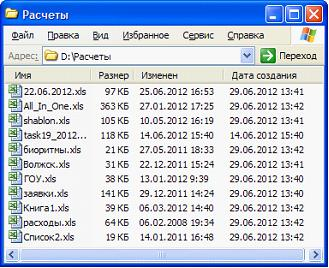 
   2.  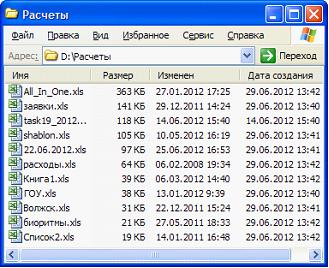    3.  
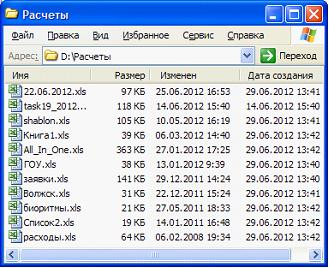 а).по возрастанию в столбце Имя б) по убыванию в столбце Размер с)  по убыванию в столбце ИзмененЗАДАНИЕ N 29 Кейс-задания: Кейс 2 подзадача 1Для участия в конференции трех студентов оформляется заявка по образцу.
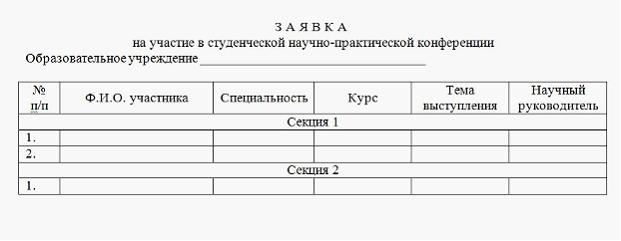 Сформируйте заявку, используя текстовый редактор Word.После заполнения файл с заявкой отсылается организатору по электронной почте.
Адресом электронного почтового ящика является …(выберите номер правильного ответа)ЗАДАНИЕ N 30 Кейс-задания: Кейс 2 подзадача 2Для участия в конференции трех студентов оформляется заявка по образцу. После заполнения файл с заявкой отсылается организатору по электронной почте.

Установите соответствие между номерами и правилами ввода текста, использованными при создании документа в текстовом процессоре. 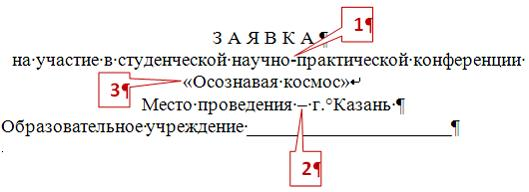 
дефис пробелами не выделяется тире выделяется пробелами с двух сторонслова, заключенные в кавычки или скобки, не должны отделяться от них пробеламиЗАДАНИЕ N 31 Кейс-задания: Кейс 2 подзадача 3Для участия в конференции трех студентов оформляется заявка по образцу. 
После заполнения файл с заявкой отсылается организатору по электронной почте.

Установите соответствие между маркерами и выполняемыми с их помощью действиями над таблицами в текстовом процессоре.

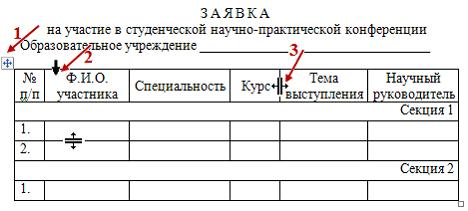 изменение ширины столбца выделение столбцавыделение всей таблицыстр.ПАСПОРТ РАБОЧЕЙ ПРОГРАММЫ УЧЕБНОЙ ДИСЦИПЛИНЫ4  СТРУКТУРА и ПРИМЕРНОЕ СОДЕРЖАНИЕ УЧЕБНОЙ ДИСЦИПЛИНЫ5  УСЛОВИЯ РЕАЛИЗАЦИИ ПРОГРАММЫ УЧЕБНОЙ ДИСЦИПЛИНЫ  10КОНТРОЛЬ И ОЦЕНКА РЕЗУЛЬТАТОВ УЧЕБНОЙ ДИСЦИПЛИНЫ 12Вид учебной работыОбъем часовОбъем часовочная формазаочная формаМаксимальная учебная нагрузка (всего)118118Обязательная аудиторная учебная нагрузка (всего) 786в том числе:     теоретическое обучение/ практическая подготовка39/92     практические занятия/ практическая подготовка39/394Самостоятельная работа обучающегося (всего)/практическая подготовка30/30112Консультации10Промежуточная аттестация в форме дифференцированного зачета в 6 семестрена 2 курсеНаименование разделов и темСодержание учебного материала, лабораторные и практические работы, самостоятельная работа обучающихсяОбъем часовОбъем часовпрактическая подготовкапрактическая подготовкаУровень освоения12334ВведениеПредмет, цели и задачи информационных технологий. Взаимосвязь дисциплины «Информационные технологии в профессиональной деятельности» с другими дисциплинами специальности.111,2Раздел 1. ИТ в профессиональной деятельностиРаздел 1. ИТ в профессиональной деятельностиТема 1.1. Информационые системыСодержание учебного материала:Основные понятия автоматизированной обработки информации: данные, знания, информационный процесс, информационная среда, информационная система. Основные функции информационных систем. Виды информационных систем: информационно- справочные, информационно-поисковые, системы, обеспечивающие автоматизациюдокументооборота, автоматизированные системы управления, информационные системы и др.661,2Тема 1.1. Информационые системыПрактические занятия:1. Составление схем: «Классификация информационных систем. Классификация автоматизированных информационных систем».2222Тема 1.1. Информационые системыСамостоятельная работа обучающихся: подготовка сообщений «Информационная деятельность человека», Понятие «система», особенности системы. Информационнаясистема и автоматизированная информационная система (АИС). Классификация АИС. Категории пользователей АИС4444Тема 1.2. Программное обеспечение и ППП в области профессиональ ной деятельностиСодержание учебного материала:Программные средства ИТ. Программные средства в области автоматизации профессиональной деятельности: классификация, возможности. База данных - важнейшаясоставная часть информационной системы. Понятие базы данных, ее структура. Понятие справочно-правовой системы. Свойства справочно-правовых систем66661,2Тема 1.2. Программное обеспечение и ППП в области профессиональ ной деятельностиПрактические занятия:2. Применение программ MS Office в профессиональной деятельности7777Самостоятельная работа обучающихсяПодготовка сообщения на тему «Применение пакетов прикладных программ в профессиональной деятельности юриста».4444Раздел 2. Программное обеспечение в профессиональной деятельностиРаздел 2. Программное обеспечение в профессиональной деятельностиТема 2.1. Системы управления базами дан- ныхСодержание учебного материала:Понятие массивов данных. Основные понятия: база данных и системы управления БД. Применение СУБД в юридической системе. Свойства базы данных: многоразовое использование, простота обновления, быстрый поиск и получение необходимой информации по запросу, защита от несанкционированного доступа и др. Централизованные и распределенные базы данных. Обработка больших объемов информации : базы дан- ных MS Excel.СУБД MS Access. Основные объекты (таблицы, формы, отчёты, запросы). Использование информации, представленной в специализированных БД.66331,2Тема 2.1. Системы управления базами дан- ныхПрактические занятия:3. Создание базы данных средствами MS Excel4.Системы управления базами данных Access: приемы работыСоздание и модификация таблиц, формыОрганизация связей между таблицамиИспользование запросов для выбора информации из БД, отчеты22222222222222222222Тема 2.1. Системы управления базами дан- ныхСамостоятельная работа обучающихсяразработка структуры БД по заданной теме4444Тема 2.2. Иформацион- но-правовые системыСодержание учебного материала:Понятие информационно-правовой системы. Свойства справочно-правовых систем: возможность работы с огромными массивами текстовой информации, использование специальных поисковых средств, возможность использования телекоммуникационных средств. Общая характеристика ведущих справочно-правовых систем: «Гарант», «КонсультантПлюс», «Кодекс», «Юсис», «Дело и право», «Ваше право» и др. Сервисные возможности основных информационно-правовых систем.44441,2Тема 2.2.1. Информационно-правовая система «Гарант»История создания и развития СПС «Гарант». Информационные ресурсы системы «Гарант»: правовые базы, справочники и программы, связанные с правовой тематикой,электронный архив, библиотека ИПС «Гарант».Правовые базы ИПС «Гарант». Гипертекстовая технология представления правовой информации в ИПС «Гарант» (межпрограммный гипертекст). Виды поиска информации44441,2Практические занятия:Базовый поиск в системе ИПС «Гарант»Поиск документов по реквизитамПоиск документов по ситуацииРабота с периодическими печатными изданиями, поиск по толковому словарюИнтернет-ресурсы Гаранта22222222222222222222Самостоятельная работа обучающихсяПрезентация по теме «Обзор возможностей СПС «Гарант»»4444Тема 2.2.2. Информаци- онно-правовая система«КонсультантПлюс»История создания и развития ИПС «Консультант Плюс». Источники поступления информации. Принципы и этапы юридической обработки документов, включенных в систему «Консультант Плюс». Гипертекстовая технология представления правовой информации в ИПС «Консультант Плюс»: прямые и обратные ссылки.Информационно-правовые системы семейства «Консультант Плюс:по федеральномузаконодательству, по законодательству субъектов Российской Федерации, международное право, системы поддержки принятия решения.44441,2Практические занятия:Интерфейс программы. Организация поиска нормативных документов с использованием строки Быстрый поискОрганизация поиска нормативных документов по реквизитам документаИспользование правового навигатора для поиска справочной информации.Работа с различными разделами информационного массива ИПС «Консультант Плюс». Закрепление навыков работы с папками и закладками в ИПС «Консультант Плюс»1122112211221122Самостоятельная работа обучающихсяДоклад по теме «Обзор возможностей ИПС КонсультантПлюс»4444Раздел 3. Телекоммуникационные технологии в профессиональной деятельностиРаздел 3. Телекоммуникационные технологии в профессиональной деятельностиТема 3.1. Телекоммуни- кационные сети различ- ного типаСодержание учебного материала:Передача информации. Линии связи, их основные компоненты и характеристики. Компьютерные телекоммуникации: назначение, структура, ресурсы. Локальные и глобальные компьютерные сети. Основные услуги компьютерных сетей: электронная почта, телеконференции, файловые архивы. Основные протоколы обмена информацией в сети. Вход в сеть. Посылка и прием сообщений. Сеть Интернет. Информационные ресурсы. Поиск информации.441,2Содержание учебного материала:Передача информации. Линии связи, их основные компоненты и характеристики. Компьютерные телекоммуникации: назначение, структура, ресурсы. Локальные и глобальные компьютерные сети. Основные услуги компьютерных сетей: электронная почта, телеконференции, файловые архивы. Основные протоколы обмена информацией в сети. Вход в сеть. Посылка и прием сообщений. Сеть Интернет. Информационные ресурсы. Поиск информации.Практические занятия:Анализ поисковых систем в интернетеПоиск и обмен информацией по сети2222Самостоятельная работа обучающихсяподготовка доклада «Компьютерные телекоммуникации: назначение, структура, ресурсы. Банковская сеть»4444Тема 3.2. Информаци- онная безопасностьСодержание учебного материала:Информационная безопасность Российской Федерации. Безопасная работа в системах электронных коммуникаций, основные угрозы и методы обеспечения информационной безопасности441,2Тема 3.2. Информаци- онная безопасностьПрактические занятия:Информационные угрозы. Методы защитыПротивовирусная защита2222Тема 3.2. Информаци- онная безопасностьСамостоятельная работа обучающихсяподготовка реферата «Методы и средства защиты юридической информации в сети Интернет»».6666Дифференцированный зачетДифференцированный зачетДифференцированный зачет222КонсультацииКонсультацииКонсультации10Всего:Всего:Всего:    118    118Результаты обучения(освоенные умения, усвоенные знания)Показатели оценки результатаФормы и методы контроля и оценки результатов обученияОК 1. Понимать сущность и социальную значимость своей будущей профессии, проявлять к ней устойчивый интерес.Демонстрация интереса к будущей профессииВопрос-ответОК 2. Организовывать собственную деятельность, выбирать типовые методы и способы выполнения профессиональных задач, оценивать их эффективность и качество.Выбор и применение методов и способов решения профессиональных задач в области бухгалтерского учета;оценка эффективности и качества выполнения задания.Лабораторные работы. Внеаудиторная самостоятельная работаСдача зачета по выполненным лабораторным работамИтоговая зачетная работа.ОК 3. Принимать решения в стандартных и нестандартных ситуациях и нести за них ответственность.Решение стандартных и нестандартных профессиональных задач в области бухгалтерского учета.Лабораторные работы. Внеаудиторная самостоятельная работаСдача зачета по выполненным лабораторным работамИтоговая зачетная работа.ОК 4. Осуществлять поиск и использование информации, необходимой для эффективного выполнения профессиональных задач, профессионального и личностного развития.Организация эффективного поиска необходимой информации;использование различных источников, включая электронные.Лабораторные работы. Внеаудиторная самостоятельная работаСдача зачета по выполненным лабораторным работамИтоговая зачетная работа.ОК 5. Владеть информационной культурой, анализировать и оценивать информацию с использованием информационно-коммуникационных технологий.Проявление культуры в использовании информационно-коммуникационных технологий, в том числе и при работе с интернет источниками.Лабораторные работы. Внеаудиторная самостоятельная работаСдача зачета по выполненным лабораторным работамИтоговая зачетная работа.ОК 6. Работать в коллективе и команде, эффективно общаться с коллегами, руководством, потребителями.Взаимодействие обучающихся друг с другом и с преподавателем. Самоанализ и коррекция результатов собственной работы. Умение работать в больших и малых группахПрактические работыСамостоятельная творческая работа на компьютереВыполнение домашней работыОценкаПК 1.5. Осуществлять формирование и хранение дел получателей пенсий, пособий и других социальных выплат.Использование информационно-компьютерных технологий при формировании и хранении дел получателей пенсий, пособий и других социальных выплат.Лабораторные работы. Внеаудиторная самостоятельная работаСдача зачета по выполненным лабораторным работамИтоговая зачетная работа.ПК 2.1. Поддерживать базы данных получателей пенсий, пособий, компенсаций и других социальных выплат, а также услуг и льгот в актуальном состоянии.Применение средств автоматизации для поддержки базы данных получателей пенсий, пособий, компенсаций и других социальных выплат, а также услуг и льгот в актуальном состоянии.Лабораторные работы. Внеаудиторная самостоятельная работаСдача зачета по выполненным лабораторным работамИтоговая зачетная работа.Наименование Количество, шт.Стоимость, р.1 Монитор 1170002 Мышь Log 251503 Клавиатура 104504 Мышь Mic 30200А В1 13 92 11 173 23 294 =СУММ(А1:А3)АВ С D1 2 4 12 =СРЗНАЧ(А1:D1)27 3 =СРЗНАЧ(А2:D2)3 =СУММ(D1:D2)А В1 10 =ЕСЛИ(А1>10;зачтено;не зачтено)2 113 9Наименование Количество, шт.Стоимость, р.1 Монитор 11 70002 Мышь Log 25 1503 Клавиатура 10 4504Мышь Mic  30200ОценкаУсловия, при которых выставляется оценкаотлично81 – 100% правильно выполненных заданий хорошо61 – 80 % правильно выполненных заданийудовлетворительно41 – 60 % правильно выполненных заданий неудовлетворительноДо 41 %быстродействия процессораот размера экрананапряжения в сетичастоты нажатия на клавишисканерплоттерпринтерстримертолько считывать информацию с компакт-дискатолько записывать информацию на компакт-дисксчитывать и записывать информацию на компакт-дисктолько проигрывать музыкальные файлыслевасправасверхуиз-за спины1. управления всеми ресурсами компьютера и организации процесса обработки данных 2. эффективной разработки программных средств различного назначения 3. решения задач из различных областей человеческой деятельности 4. обеспечения работы пользователя в сети Интернетпрограмма архивирования данныхтекстовый редактортабличный процессорграфический редакторфильтромревизоромдокторомдетекторомимя, тип, адрес файлаимя, размер файлашаблон, размер, тип файлаимя, фамилию, адрес создателя файламногоколоночныемаркированныенумерованныемногоуровневыередактирование ее содержимогодобавление заданного количества строк и столбцовудаление выделенных ячеек, строк и столбцовслияние и разбиение выделенных строк и столбцовграфических надписейдиаграммтаблицколонтитуловимени столбца и номера строкиномера строки и номера столбцаномера строки и имени столбцаиз любой последовательности символовотображения информации, соответствующей определенному условию, из общего массива информациирасположения информации в определенном порядкеудаления информации, не удовлетворяющей определенным условиямусловного форматирования данных с целью их визуального анализааргументамислагаемымиадресамизначениямикруговые диаграммыграфикигистограммыпузырьковые диаграммыреляционныераспределенныеиерархическиесетевыезапросомформоймодулеммакросоминдексызапросыотчетымакросынаходящиеся в одном или нескольких близлежащих зданияходной страныодного населенного пунктамираорганизация, предоставляющая услуги Интернетапрограмма, позволяющая подключиться к сети Интернетпользователь, подключенный к сетиглавный компьютер в сетиFTPE-mailWWWTelnetлюбое из перечисленных словв обязательном порядке все словаслово «фото», но не содержащие остальных словслова «фото», «фотографии», «фотоизображения», но не содержащие слово «снимок»Вставка/РисунокПравка/РисунокФайл/РисунокДизайн/Рисунокбуклетомбюллетенемкалендаремвизиткойлинияточкамногоугольниккривая второго порядка1.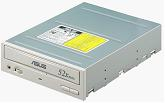 2.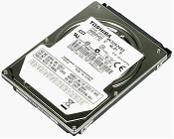 3.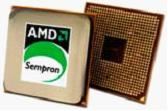 4.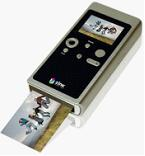  Расчеты\ D:\ .xls  расходыpochta@yandex.rupochta@yandexpochta&yandex.ruwww.pochta@yandex